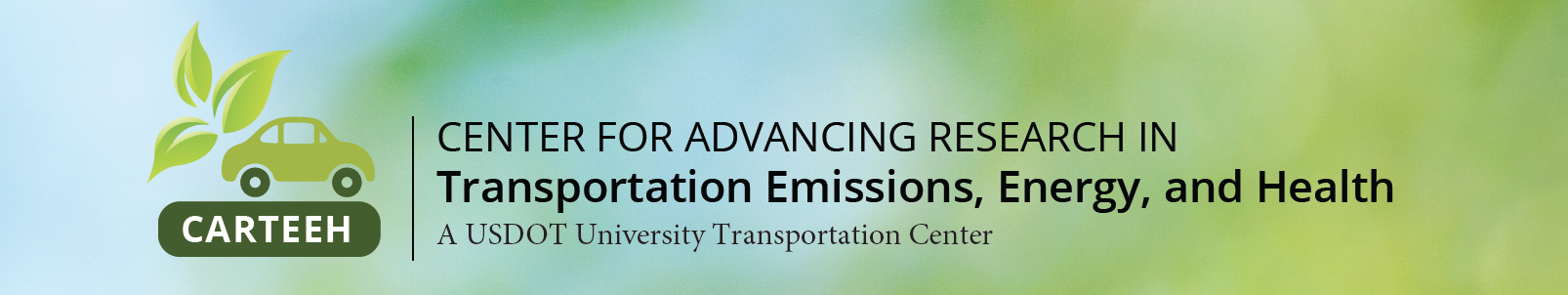 Quarterly Progress Report 1Project Title: Characterizing In-Cab Air Quality in Heavy Duty Diesel Construction EquipmentProject Number: TTI-01-11Principal Investigator(s) (name and email): Phil Lewis (phil.lewis@tamu.edu)Period Covered:  February 1, 2018 through January 31, 2019Project Period of Performance:  February 1, 2018 through March 15, 2018Reports should not exceed three pages. Completed progress reports should be submitted electronically to CARTEEH and to the applicant’s institutional CARTEEH lead.Progress in Previous QuarterScheduled activities for Quarter 1 included completing the Tasks associated with Objective 1: Analyze an existing dataset of tailpipe pollutant emissions from HDD equipment.  The respective Tasks and their percentage completion are:Task 1.1 Compile data sets (100%)Task 1.2 Characterize the pollutant concentration data (100%)Task 1.3 Assess relationships between tailpipe pollutant concentrations and equipment use (50%)Task 1.4 Reporting – Quarter 1 Report (100%)Other scheduled activities for Quarter 1 included Objective 2: Collect preliminary data related IAQ inside of HDD equipment cabs; Task 2.1 Identify field locations for study.  Task 2.1 is 100% complete.  We have identified HDD equipment to test from two local equipment fleet owners including Larry Young Paving Inc. and Kelly Burt Dozer Inc.  We will continue to search for additional equipment in order to expand our dataset.The primary scheduled milestone for Quarter 1 was Quarterly 1 Report, which is complete.The project team has biweekly meetings, typically every second Friday, to discuss previous accomplishments and the upcoming work schedule.  The project team includes one graduate student, Mr. Sherif El Khouly (MS Construction Management), who completed most of Tasks 1.1-1.3.  The work performed on this project will be the basis for Mr. El Khouly’s thesis.Budget, Timeline, and Issues Encountered The project is currently on time and within budget.  We have not identified any obstacles or unanticipated events thus far.  An updated project work plan is not necessary at this time.Planned Activities for Upcoming QuarterScheduled activities for Quarter 2 include working on Tasks associated with Objective 2: Collect preliminary data related to IAQ inside of HDD equipment cabs and Objective 3: Collect qualitative characteristics of HDD construction equipment operational profiles.  During Quarter 2, we will work on the following Tasks:Task 2.1 Identify field locations for studyTask 2.2 Collect field measurements of IAQ inside the cab of HDD equipmentTask 2.3 Analyze the data, identify trendsTask 2.4 ReportingTask 3.1 Collect operational data from the HDD construction equipmentTask 3.2 Analyze the data, identify trendsThe key milestone for Quarter 2 is Quarterly 2 Report.Other Information Not Addressed AboveThere is no other information to report for Quarter 1.